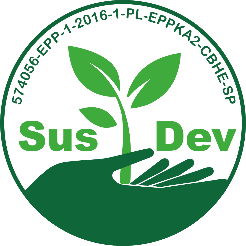 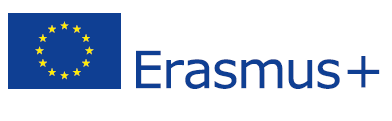 Minutesof the Second meeting of SUSDEV projectErasmus+ project 574056-EPP-1-2016-PL-EPPKA2-CBHE-SP“Lifelong Learning for Sustainable Development” / SUSDEVApril 24, MondayVenue: Dublin University of Technology (DIT)- Opening of the Meeting- Brief introduction of SUSDEV agenda by Jesus Frias- Working programApril 25, TuesdayVenue: Dublin University of Technology (DIT)General meeting of members of project consortiumChaired by Nadezda KamyninaImplementation and working packages issues were discussed. It was decided that all travel arrangements and management issues would be rescheduled for Wednesday Skype meeting with Monika Techmanska.The following issues were discussed:A proposal to create a Quality control team Members: Marek Frankowicz – JURui Costa – IPCValeriy Matison – MSUFPGulmira Kuttybayeva – TarSUReinfried Mansberger – BOKUEvgeny Chepurin – SULUPTursynzada Kuangaliyeva - WKAUJozef Mosiej – SGGW Nina Pakharkova – SFUZhenis Zharlygassov - KSUAnalysis. WP1 reportingReport from KZ (already uploaded in the Dropbox)Report from RU (should be ready till 05th of May 2017)Summary Report from EU (responsibility: DIT), including country reports fromPL (WULS&JU)PT (IPC)AT (BOKU)SE (KTH)IE (DIT)Summary Report should be ready till the end of May 2017Improvement of communication Suggestion to introduce obligation of confirmations of receiving e-mail messages, Fix the schedule of virtual meetings by Steering Committee membersWeb pageTo determine the structureTo determine hosting institutionTo determine responsibilities for updating the contents The following meetings were planned: Dissemination methodological seminar will take place in Almaty, 23-28 October 2017. Meeting objectives & preliminary schedule shall be determined ASAP to allow for planning who will participate, for what period etc.KZ partners should fix the names of participants by DOODLE survey till 05/05/2017 All technical details (like visas, hotel bookings, travel arrangements etc.) shall be checked very carefully, to avoid problems we encountered during Dublin meeting. Final decision about management issues shall be taken by Project CoordinatorField Visit will take place in Stockholm, Autumn, 2018.Web meetings of SC will be scheduled later by e-mail.Steering committee meeting Next face – to - face meeting of SC is suggested  for October, 2017April 26, WednesdaySkype meeting with Monika TechmanskaThe following issues were agreed:SGGW will prepare Partnership agreement till 05th of May 2017Partner organizations should sign PA till 02/06/2017Equipment procurement process should start from October, 2017Management team virtual meeting shall be organized in June 2017